ProQuest学位论文荐购：为促进国外学位论文全文的长期保存和永久访问，我校每年可选购200篇ProQuest学位论文，欢迎广大科研人员推荐！选购流程如下：本校IP内登录国外学位论文中国集团全文检索平台网址：http://www.pqdtcn.com，界面右上方识别读者所在机构名称为：东南大学。第一步：“用户中心”读者注册或登录个人账号；第二步：检索和浏览；第三步：界面左侧点击“仅目次摘要”；第四步：点击论文下方“荐购”选项，机构审核通过后会向国外采购全文，正常2个月论文上线，届时会通过读者填入邮箱推送论文上线信息。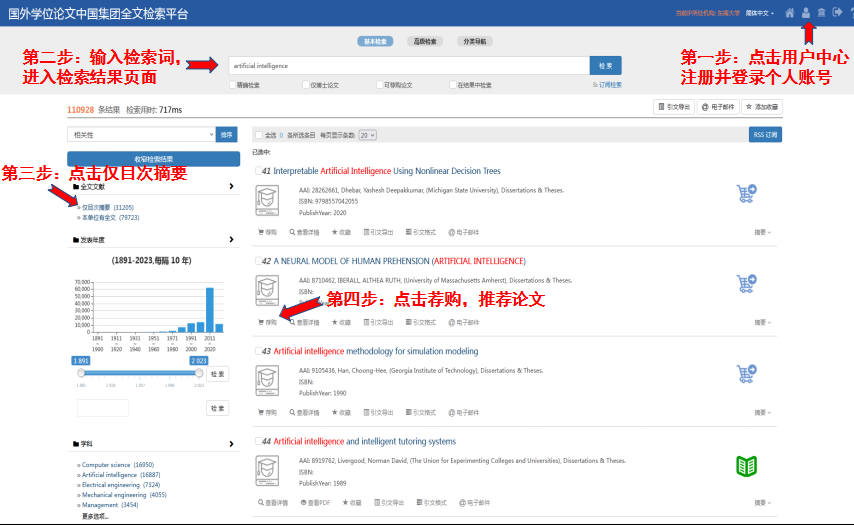 友情提醒：此信息长期有效，每年选订时间截止到十月底，逾时将作为第二年选订论文提交。选购中有任何问题请联系隆老师  Email：lxw@seu.edu.cn；TEL：025-52090334